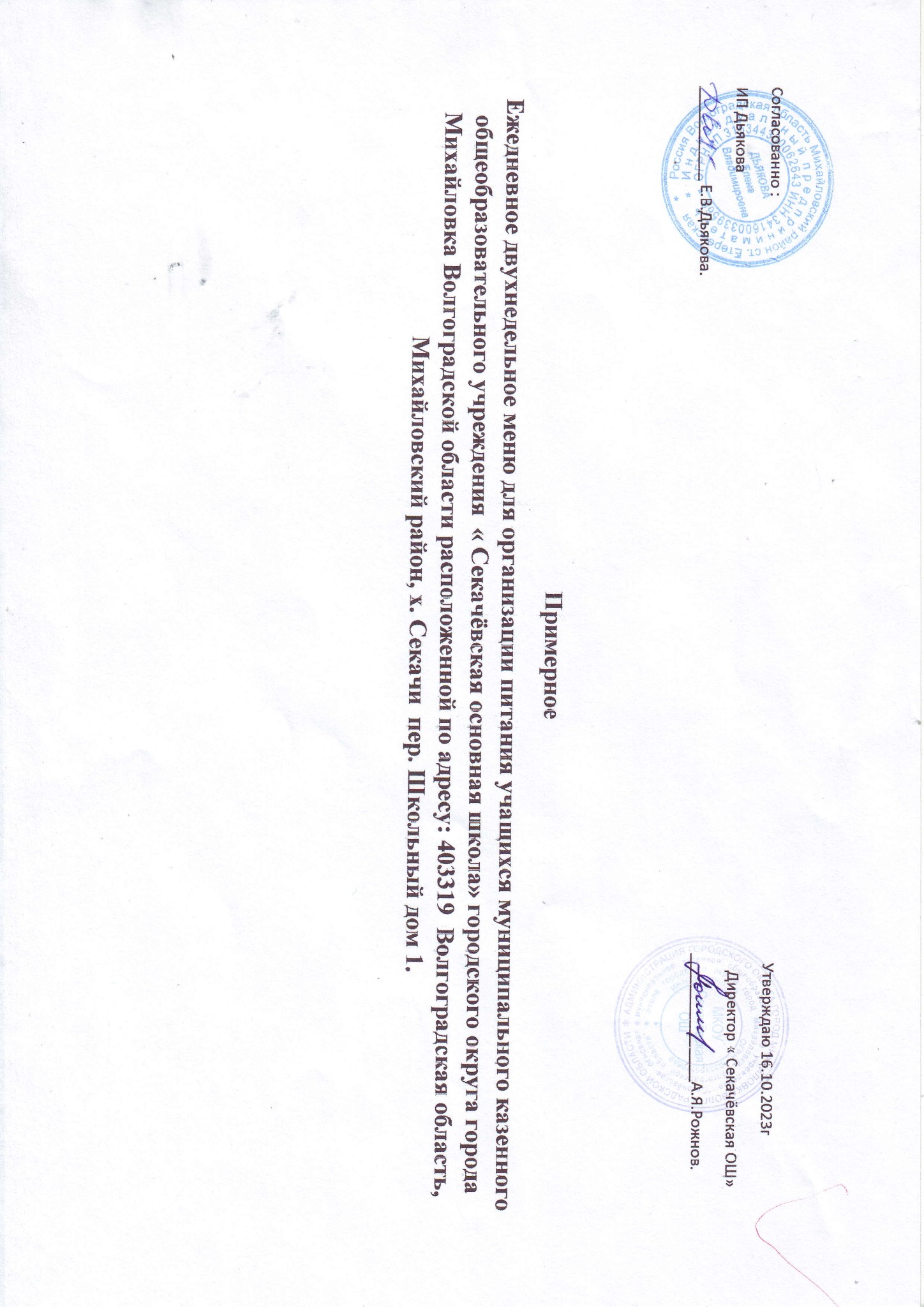 ПРИМЕРНОЕ МЕНЮ И ПИЩЕВАЯ ЦЕННОСТЬ ПРИГОТОВЛЯЕМЫХ БЛЮД.Возрастной категории: дети с 7  до 11 лет   Сезон:  осенне-зимнийПРИМЕРНОЕ МЕНЮ И ПИЩЕВАЯ ЦЕННОСТЬ ПРИГОТОВЛЯЕМЫХ БЛЮД.Возрастной категории: дети с 7 до 11 лет    Сезон:  осенне-зимний ПРИМЕРНОЕ МЕНЮ И ПИЩЕВАЯ ЦЕННОСТЬ ПРИГОТОВЛЯЕМЫХ БЛЮД.Возрастной категории: дети с 7 до 11 лет    Сезон:  осенне-зимний ПРИМЕРНОЕ МЕНЮ И ПИЩЕВАЯ ЦЕННОСТЬ ПРИГОТОВЛЯЕМЫХ БЛЮД.Возрастной категории: дети с 7 до 11 лет    Сезон:  осенне-зимний ПРИМЕРНОЕ МЕНЮ И ПИЩЕВАЯ ЦЕННОСТЬ ПРИГОТОВЛЯЕМЫХ БЛЮД.Возрастной категории: дети с 7 до 11 лет    Сезон:  осенне-зимний ПРИМЕРНОЕ МЕНЮ И ПИЩЕВАЯ ЦЕННОСТЬ ПРИГОТОВЛЯЕМЫХ БЛЮД.Возрастной категории: дети с 7 до 11 лет    Сезон:  осенне-зимний ПРИМЕРНОЕ МЕНЮ И ПИЩЕВАЯ ЦЕННОСТЬ ПРИГОТОВЛЯЕМЫХ БЛЮД.Возрастной категории: дети с 7 до 11 лет    Сезон:  осенне-зимний ПРИМЕРНОЕ МЕНЮ И ПИЩЕВАЯ ЦЕННОСТЬ ПРИГОТОВЛЯЕМЫХ БЛЮД.Возрастной категории: дети с 7 до 11 лет    Сезон:  осенне-зимний ПРИМЕРНОЕ МЕНЮ И ПИЩЕВАЯ ЦЕННОСТЬ ПРИГОТОВЛЯЕМЫХ БЛЮД.Возрастной категории: дети с 7 до 11 лет    Сезон:  осенне-зимний ПРИМЕРНОЕ МЕНЮ И ПИЩЕВАЯ ЦЕННОСТЬ ПРИГОТОВЛЯЕМЫХ БЛЮД.Возрастной категории: дети с 7 до 11 лет    Сезон:  осенне-зимний ПРИМЕРНОЕ МЕНЮ И ПИЩЕВАЯ ЦЕННОСТЬ ПРИГОТОВЛЯЕМЫХ БЛЮД.Возрастной категории: дети с 12 и старше    Сезон:  осенне-зимний ПРИМЕРНОЕ МЕНЮ И ПИЩЕВАЯ ЦЕННОСТЬ ПРИГОТОВЛЯЕМЫХ БЛЮД.Возрастной категории: дети с 12 и старше    Сезон:  осенне-зимнийПРИМЕРНОЕ МЕНЮ И ПИЩЕВАЯ ЦЕННОСТЬ ПРИГОТОВЛЯЕМЫХ БЛЮД.Возрастной категории: дети с 12 и старше    Сезон:  осенне-зимнийПРИМЕРНОЕ МЕНЮ И ПИЩЕВАЯ ЦЕННОСТЬ ПРИГОТОВЛЯЕМЫХ БЛЮД.Возрастной категории: дети   с 12 и старше    Сезон:  осенне-зимний ПРИМЕРНОЕ МЕНЮ И ПИЩЕВАЯ ЦЕННОСТЬ ПРИГОТОВЛЯЕМЫХ БЛЮД.Возрастной категории: дети   с 12 и старше    Сезон:  осенне-зимний ПРИМЕРНОЕ МЕНЮ И ПИЩЕВАЯ ЦЕННОСТЬ ПРИГОТОВЛЯЕМЫХ БЛЮД.Возрастной категории: дети   с 12 и старше    Сезон:  осенне-зимний ПРИМЕРНОЕ МЕНЮ И ПИЩЕВАЯ ЦЕННОСТЬ ПРИГОТОВЛЯЕМЫХ БЛЮД.Возрастной категории: дети   с 12 и старше    Сезон:  осенне-зимний ПРИМЕРНОЕ МЕНЮ И ПИЩЕВАЯ ЦЕННОСТЬ ПРИГОТОВЛЯЕМЫХ БЛЮД.Возрастной категории: дети   с 12 и старше    Сезон:  осенне-зимний ПРИМЕРНОЕ МЕНЮ И ПИЩЕВАЯ ЦЕННОСТЬ ПРИГОТОВЛЯЕМЫХ БЛЮД.Возрастной категории: дети   с 12 и старше    Сезон:  осенне-зимний ПРИМЕРНОЕ МЕНЮ И ПИЩЕВАЯ ЦЕННОСТЬ ПРИГОТОВЛЯЕМЫХ БЛЮД.Возрастной категории: дети   с 12 и старше    Сезон:  осенне-зимний Прием пищи,наименование блюдаМассапорцииМассапорцииПищевые вещества (г) Пищевые вещества (г) Пищевые вещества (г) Энергетическаяценность,(ккал)№рецепрурыСборник рецептурПрием пищи,наименование блюдаМассапорцииМассапорцииБЖУЭнергетическаяценность,(ккал)№рецепрурыСборник рецептурНеделя: первая       День: понедельник    Неделя: первая       День: понедельник    Неделя: первая       День: понедельник    Неделя: первая       День: понедельник    Неделя: первая       День: понедельник    Неделя: первая       День: понедельник    Неделя: первая       День: понедельник    Неделя: первая       День: понедельник    Неделя: первая       День: понедельник    Неделя: первая       День: понедельник    ЗавтракКаша вязкая молочная рисоваяКаша вязкая молочная рисовая150/54,237,6437,29235,31742015ЗавтракСыр (порциями)Сыр (порциями)122,643,480,0 42,36152015ЗавтракЧай с сахаромЧай с сахаром200/150,070,0215603762015ЗавтракХлебХлеб403 0,219,591,9 ТТК №6ЗавтракФрукты свежие Фрукты свежие 1500,60,614,770,53382015ЗавтракИтого за приём пищи: (завтрак)Итого за приём пищи: (завтрак)57210,611,9486,49500,06ОбедОвощи по сезону   (капуста квашеная, огурец соленый, помидор соленый, свекла отварная)Овощи по сезону   (капуста квашеная, огурец соленый, помидор соленый, свекла отварная)601,0235,0751,42472015ОбедЩи из свежей капусты с картофелем Щи из свежей капусты с картофелем 2001,413,966,3271,8882015ОбедКотлета, рубленная с белокочанный капустой  Котлета, рубленная с белокочанный капустой  9011,713,712,0216,94552004ОбедСоус томатныйСоус томатный300,411,42,024,53662016ОбедКаша гречневая рассыпчатая Каша гречневая рассыпчатая 1508,66,0938,64243,8171/3022015ОбедКомпот из смеси сухофруктов  Компот из смеси сухофруктов  2000,660,0932,011333492015ОбедХлеб пшеничныйХлеб пшеничный4030,219,591,9ТТК № 6ОбедХлеб пеклеванныйХлеб пеклеванный402,20,42092ТТК № 6ОбедИтого за приём пищи (обед):Итого за приём пищи (обед):81029,028,84139,5925   Дополнительное  бесплатное питание обучающихся  с ограниченными возможностями здоровья и детей инвалидов    из расчета 10 рублей  в день   Дополнительное  бесплатное питание обучающихся  с ограниченными возможностями здоровья и детей инвалидов    из расчета 10 рублей  в день   Дополнительное  бесплатное питание обучающихся  с ограниченными возможностями здоровья и детей инвалидов    из расчета 10 рублей  в день   Дополнительное  бесплатное питание обучающихся  с ограниченными возможностями здоровья и детей инвалидов    из расчета 10 рублей  в день   Дополнительное  бесплатное питание обучающихся  с ограниченными возможностями здоровья и детей инвалидов    из расчета 10 рублей  в день   Дополнительное  бесплатное питание обучающихся  с ограниченными возможностями здоровья и детей инвалидов    из расчета 10 рублей  в день   Дополнительное  бесплатное питание обучающихся  с ограниченными возможностями здоровья и детей инвалидов    из расчета 10 рублей  в день   Дополнительное  бесплатное питание обучающихся  с ограниченными возможностями здоровья и детей инвалидов    из расчета 10 рублей  в день   Дополнительное  бесплатное питание обучающихся  с ограниченными возможностями здоровья и детей инвалидов    из расчета 10 рублей  в день   Дополнительное  бесплатное питание обучающихся  с ограниченными возможностями здоровья и детей инвалидов    из расчета 10 рублей  в деньБатон Батон 302,80,311,755,14ТТК6Чай с сахаромЧай с сахаром200/150,070,0215603762015Итого за приём пищи:Итого за приём пищи:2452,870,3226,7115,14Прием пищи,наименование блюдаМассапорцииМассапорцииПищевые вещества (г) Пищевые вещества (г) Пищевые вещества (г) Энергетическаяценность,(ккал)№рецепрурыСборник рецептурПрием пищи,наименование блюдаМассапорцииМассапорцииБЖУЭнергетическаяценность,(ккал)№рецепрурыСборник рецептурНеделя: первая       День: вторник    Неделя: первая       День: вторник    Неделя: первая       День: вторник    Неделя: первая       День: вторник    Неделя: первая       День: вторник    Неделя: первая       День: вторник    Неделя: первая       День: вторник    Неделя: первая       День: вторник    Неделя: первая       День: вторник    Неделя: первая       День: вторник    ЗавтракКотлета, рубленная из птицы (филе)Котлета, рубленная из птицы (филе)90168,07141963222016ЗавтракСоус томатныйСоус томатный300,351,262,4223662016ЗавтракМакаронные изделия отварные с маслом Макаронные изделия отварные с маслом 1505,524,3226,76168,52032015ЗавтракКомпот из сухофруктовКомпот из сухофруктов2000,660,0932,011333492015ЗавтракХлеб пшеничныйХлеб пшеничный302,80,314,4870ТТК №6ЗавтракИтого за приём пищи (второй завтрак):Итого за приём пищи (второй завтрак):50025,213,4888,75580,7ОбедОвощи по сезону (огурец свежий, помидор свежий, капуста квашеная, огурец соленый, помидор соленый, свекла отварная)Овощи по сезону (огурец свежий, помидор свежий, капуста квашеная, огурец соленый, помидор соленый, свекла отварная)600,660,122,2813,2702015ОбедСуп картофельный с бобовыми  (горох)Суп картофельный с бобовыми  (горох)2004,394,2213,23118,61022015ОбедРагу из птицы (филе п/ф)Рагу из птицы (филе п/ф)24017,5714,620,852852892015ОбедЧай с сахаромЧай с сахаром200/150,070,0215603762015ОбедХлеб пшеничныйХлеб пшеничный503,750,324,3114ТТК № 6ОбедХлеб пеклеванныйХлеб пеклеванный503,00,524,0112,0ТТК № 6ОбедИтого за приём пищи (обед):Итого за приём пищи (обед):81529,4419,7699,66702,8   Дополнительное  бесплатное питание обучающихся  с ограниченными возможностями здоровья и детей инвалидов    из расчета 10 рублей  в день   Дополнительное  бесплатное питание обучающихся  с ограниченными возможностями здоровья и детей инвалидов    из расчета 10 рублей  в день   Дополнительное  бесплатное питание обучающихся  с ограниченными возможностями здоровья и детей инвалидов    из расчета 10 рублей  в день   Дополнительное  бесплатное питание обучающихся  с ограниченными возможностями здоровья и детей инвалидов    из расчета 10 рублей  в день   Дополнительное  бесплатное питание обучающихся  с ограниченными возможностями здоровья и детей инвалидов    из расчета 10 рублей  в день   Дополнительное  бесплатное питание обучающихся  с ограниченными возможностями здоровья и детей инвалидов    из расчета 10 рублей  в день   Дополнительное  бесплатное питание обучающихся  с ограниченными возможностями здоровья и детей инвалидов    из расчета 10 рублей  в день   Дополнительное  бесплатное питание обучающихся  с ограниченными возможностями здоровья и детей инвалидов    из расчета 10 рублей  в день   Дополнительное  бесплатное питание обучающихся  с ограниченными возможностями здоровья и детей инвалидов    из расчета 10 рублей  в день   Дополнительное  бесплатное питание обучающихся  с ограниченными возможностями здоровья и детей инвалидов    из расчета 10 рублей  в деньБатон Батон 302,80,311,755,14ТТК6Чай с сахаромЧай с сахаром200/150,070,0215603762015Итого за приём пищиИтого за приём пищи2452,870,3226,7115,14Прием пищи,наименование блюдаМассапорцииМассапорцииПищевые вещества (г) Пищевые вещества (г) Пищевые вещества (г) Энергетическаяценность,(ккал)№рецепрурыСборник рецептурПрием пищи,наименование блюдаМассапорцииМассапорцииБЖУЭнергетическаяценность,(ккал)№рецепрурыСборник рецептурНеделя: первая       День: среда   Неделя: первая       День: среда   Неделя: первая       День: среда   Неделя: первая       День: среда   Неделя: первая       День: среда   Неделя: первая       День: среда   Неделя: первая       День: среда   Неделя: первая       День: среда   Неделя: первая       День: среда   Неделя: первая       День: среда   ЗавтракОвощи по сезону  капуста квашеная, огурец соленый, помидор соленый, свекла отварная)Овощи по сезону  капуста квашеная, огурец соленый, помидор соленый, свекла отварная)601,0235,0751,42472015ЗавтракПлов из птицыПлов из птицы17516,413,9529,273082912015ЗавтракЧай с лимономЧай с лимоном200/15/70,130,0215,2623772015ЗавтракХлеб пшеничныйХлеб пшеничный503,750,2524,37114,87ТТК №6ЗавтракИтого за приём пищи (завтрак):Итого за приём пищи (завтрак):507 21,317,2273,91536,29ОбедОвощи по сезону (капуста квашеная, огурец соленый, помидор соленый, свекла отварная)Овощи по сезону (капуста квашеная, огурец соленый, помидор соленый, свекла отварная)600,480,061,026702015ОбедСуп картофельный с макаронными изделиямиСуп картофельный с макаронными изделиями2002,152,271494,61032015ОбедФрикадельки из птицы (филе)Фрикадельки из птицы (филе)9014,015,98,781813252016ОбедКапуста тушёнаяКапуста тушёная1503,065,5211,8115,51392015ОбедКомпот из смеси сухофруктов  Компот из смеси сухофруктов  2000,660,0932,011333492015ОбедХлеб пшеничныйХлеб пшеничный4030,219,591,9ТТК № 6ОбедХлеб пеклеванныйХлеб пеклеванный402,20,42092ТТК № 6ОбедИтого за приём пищи (обед):Итого за приём пищи (обед):78025,624,44106,0714   Дополнительное  бесплатное питание обучающихся  с ограниченными возможностями здоровья и детей инвалидов    из расчета 10 рублей  в день   Дополнительное  бесплатное питание обучающихся  с ограниченными возможностями здоровья и детей инвалидов    из расчета 10 рублей  в день   Дополнительное  бесплатное питание обучающихся  с ограниченными возможностями здоровья и детей инвалидов    из расчета 10 рублей  в день   Дополнительное  бесплатное питание обучающихся  с ограниченными возможностями здоровья и детей инвалидов    из расчета 10 рублей  в день   Дополнительное  бесплатное питание обучающихся  с ограниченными возможностями здоровья и детей инвалидов    из расчета 10 рублей  в день   Дополнительное  бесплатное питание обучающихся  с ограниченными возможностями здоровья и детей инвалидов    из расчета 10 рублей  в день   Дополнительное  бесплатное питание обучающихся  с ограниченными возможностями здоровья и детей инвалидов    из расчета 10 рублей  в день   Дополнительное  бесплатное питание обучающихся  с ограниченными возможностями здоровья и детей инвалидов    из расчета 10 рублей  в день   Дополнительное  бесплатное питание обучающихся  с ограниченными возможностями здоровья и детей инвалидов    из расчета 10 рублей  в день   Дополнительное  бесплатное питание обучающихся  с ограниченными возможностями здоровья и детей инвалидов    из расчета 10 рублей  в деньБатон Батон 302,80,311,755,14ТТК6Чай с сахаромЧай с сахаром200/150,070,0215603762015Итого за приём пищи:Итого за приём пищи:2452,870,3226,7115,14Прием пищи,наименование блюдаМассапорцииМассапорцииПищевые вещества (г) Пищевые вещества (г) Пищевые вещества (г) Энергетическаяценность,(ккал)№рецепрурыСборник рецептурПрием пищи,наименование блюдаМассапорцииМассапорцииБЖУЭнергетическаяценность,(ккал)№рецепрурыСборник рецептурНеделя: первая       День: четвергНеделя: первая       День: четвергНеделя: первая       День: четвергНеделя: первая       День: четвергНеделя: первая       День: четвергНеделя: первая       День: четвергНеделя: первая       День: четвергНеделя: первая       День: четвергНеделя: первая       День: четвергНеделя: первая       День: четвергЗавтракКнели куриные (филе п/ф)Кнели куриные (филе п/ф)9015,7514,455,58220,53292016ЗавтракСоус томатныйСоус томатный300,351,262,4223662016ЗавтракБобовые отварные  (горох)Бобовые отварные  (горох)15012,96,5333,42421982015ЗавтракЧай с сахаромЧай с сахаром200/150,070,0215603762015ЗавтракХлеб пшеничныйХлеб пшеничный503,750,2524,37114,87ТТК №6ЗавтракИтого за приём пищи (завтрак):Итого за приём пищи (завтрак):53532,8222,5180,75659,37ОбедОвощи по сезону (капуста квашеная, огурец соленый, помидор соленый, свекла отварная)Овощи по сезону (капуста квашеная, огурец соленый, помидор соленый, свекла отварная)601,0235,0751,42472015ОбедСуп картофельный с крупой (рис)Суп картофельный с крупой (рис)2001,62,179,768,61012015ОбедКотлеты рыбные любительскиеКотлеты рыбные любительские9011,213,0511,71622342015ОбедКартофельное пюреКартофельное пюре1503,064,820,44137,83122015ОбедЧай с сахаромЧай с сахаром200/150,070,0215603762015ОбедХлеб пшеничныйХлеб пшеничный503,750,324,3114ТТК № 6ОбедХлеб пеклеванныйХлеб пеклеванный503,00,524,0112,0ТТК № 6ОбедИтого за приём пищи (обед):Итого за приём пищи (обед):81523,723,84110,2705,82Дополнительное  бесплатное питание обучающихся  с ограниченными возможностями здоровья и детей инвалидов    из расчета 10 рублей  в деньДополнительное  бесплатное питание обучающихся  с ограниченными возможностями здоровья и детей инвалидов    из расчета 10 рублей  в деньДополнительное  бесплатное питание обучающихся  с ограниченными возможностями здоровья и детей инвалидов    из расчета 10 рублей  в деньДополнительное  бесплатное питание обучающихся  с ограниченными возможностями здоровья и детей инвалидов    из расчета 10 рублей  в деньДополнительное  бесплатное питание обучающихся  с ограниченными возможностями здоровья и детей инвалидов    из расчета 10 рублей  в деньДополнительное  бесплатное питание обучающихся  с ограниченными возможностями здоровья и детей инвалидов    из расчета 10 рублей  в деньДополнительное  бесплатное питание обучающихся  с ограниченными возможностями здоровья и детей инвалидов    из расчета 10 рублей  в деньДополнительное  бесплатное питание обучающихся  с ограниченными возможностями здоровья и детей инвалидов    из расчета 10 рублей  в деньДополнительное  бесплатное питание обучающихся  с ограниченными возможностями здоровья и детей инвалидов    из расчета 10 рублей  в деньДополнительное  бесплатное питание обучающихся  с ограниченными возможностями здоровья и детей инвалидов    из расчета 10 рублей  в деньБатон Батон 302,80,311,755,14ТТК6Чай с сахаромЧай с сахаром200/150,070,0215603762015Итого за приём пищиИтого за приём пищи2452,870,3226,7115,14Прием пищи,наименование блюдаМассапорцииМассапорцииМассапорцииПищевые вещества (г) Пищевые вещества (г) Пищевые вещества (г) Энергетическаяценность,(ккал)№рецепрурыСборник рецептурПрием пищи,наименование блюдаМассапорцииМассапорцииМассапорцииБЖУЭнергетическаяценность,(ккал)№рецепрурыСборник рецептурНеделя: первая       День: пятницаНеделя: первая       День: пятницаНеделя: первая       День: пятницаНеделя: первая       День: пятницаНеделя: первая       День: пятницаНеделя: первая       День: пятницаНеделя: первая       День: пятницаНеделя: первая       День: пятницаНеделя: первая       День: пятницаНеделя: первая       День: пятницаНеделя: первая       День: пятницаЗавтракОвощи по сезону (капуста квашеная, огурец соленый, помидор соленый, свекла отварная)Овощи по сезону (капуста квашеная, огурец соленый, помидор соленый, свекла отварная)600,660,660,122,2813,2702015ЗавтракРагу из птицыРагу из птицы20014,6414,6412,1617,38237,52892015ЗавтракСок фруктовыйСок фруктовый2001,01,00,020,284,83892017ЗавтракХлеб пшеничныйХлеб пшеничный603,753,750,2524,37114,87ТТК № 6ЗавтракИтого за приём пищи (завтрак):Итого за приём пищи (завтрак):52020,7920,7912,6469,02472,3ОбедОвощи по сезону (капуста квашеная, огурец соленый, помидор соленый, свекла отварная)Овощи по сезону (капуста квашеная, огурец соленый, помидор соленый, свекла отварная)601,021,0235,0751,42472015ОбедБорщ из белокочанной капусты с картофелемБорщ из белокочанной капусты с картофелем2001,451,453,9310,1982822015ОбедБиточки, рубленные из птицыБиточки, рубленные из птицы90 13,1 13,1 12,24 8,1 194 3232016ОбедСоус томатныйСоус томатный300,350,351,262,41223662016ОбедМакаронные изделия отварныеМакаронные изделия отварные1505,525,524,5226,45168,5309/2032015ОбедКомпот из смеси сухофруктов  Компот из смеси сухофруктов  2000,660,660,0932,011333492015ОбедХлеб пшеничныйХлеб пшеничный40330,219,591,9ТТК № 6ОбедХлеб пеклеванныйХлеб пеклеванный402,22,20,42092ТТК № 6ОбедИтого за приём пищи (обед):Итого за приём пищи (обед):81027,327,328,64123,7834,82   Дополнительное  бесплатное питание обучающихся  с ограниченными возможностями здоровья и детей инвалидов    из расчета 10 рублей  в день   Дополнительное  бесплатное питание обучающихся  с ограниченными возможностями здоровья и детей инвалидов    из расчета 10 рублей  в день   Дополнительное  бесплатное питание обучающихся  с ограниченными возможностями здоровья и детей инвалидов    из расчета 10 рублей  в день   Дополнительное  бесплатное питание обучающихся  с ограниченными возможностями здоровья и детей инвалидов    из расчета 10 рублей  в день   Дополнительное  бесплатное питание обучающихся  с ограниченными возможностями здоровья и детей инвалидов    из расчета 10 рублей  в день   Дополнительное  бесплатное питание обучающихся  с ограниченными возможностями здоровья и детей инвалидов    из расчета 10 рублей  в день   Дополнительное  бесплатное питание обучающихся  с ограниченными возможностями здоровья и детей инвалидов    из расчета 10 рублей  в день   Дополнительное  бесплатное питание обучающихся  с ограниченными возможностями здоровья и детей инвалидов    из расчета 10 рублей  в день   Дополнительное  бесплатное питание обучающихся  с ограниченными возможностями здоровья и детей инвалидов    из расчета 10 рублей  в день   Дополнительное  бесплатное питание обучающихся  с ограниченными возможностями здоровья и детей инвалидов    из расчета 10 рублей  в день   Дополнительное  бесплатное питание обучающихся  с ограниченными возможностями здоровья и детей инвалидов    из расчета 10 рублей  в деньБатон Батон 30302,80,311,755,14ТТК6Чай с сахаромЧай с сахаром200/15200/150,070,0215603762015Итого за приём пищиИтого за приём пищи2452452,870,3226,7115,14Прием пищи,наименование блюдаМассапорцииМассапорцииПищевые вещества (г) Пищевые вещества (г) Пищевые вещества (г) Пищевые вещества (г) Энергетическаяценность,(ккал)№рецепрурыСборник рецептурПрием пищи,наименование блюдаМассапорцииМассапорцииБЖЖУЭнергетическаяценность,(ккал)№рецепрурыСборник рецептурНеделя: вторая       День: понедельникНеделя: вторая       День: понедельникНеделя: вторая       День: понедельникНеделя: вторая       День: понедельникНеделя: вторая       День: понедельникНеделя: вторая       День: понедельникНеделя: вторая       День: понедельникНеделя: вторая       День: понедельникНеделя: вторая       День: понедельникНеделя: вторая       День: понедельникНеделя: вторая       День: понедельникЗавтракКаша вязкая молочная из пшена и риса Каша вязкая молочная из пшена и риса 150/54,564,568,425,111951752015ЗавтракСыр порциямиСыр порциями122,642,643,480,042,36152015ЗавтракЧай с сахаромЧай с сахаром200/150,070,070,0215603762015ЗавтракХлеб пшеничныйХлеб пшеничный603,753,750,2524,37114,87ТТК№6ЗавтракФрукты свежиеФрукты свежие1500,60,60,614,770,53382015ЗавтракИтого за приём пищи (завтрак):Итого за приём пищи (завтрак):59212,3712,3712,989,97504,66ОбедОвощи по сезону (капуста квашеная, огурец соленый, помидор соленый, свекла отварная)Овощи по сезону (капуста квашеная, огурец соленый, помидор соленый, свекла отварная)601,031,0335,151,4472015ОбедСуп с макаронными изделиямиСуп с макаронными изделиями2001,91,94,0610,493,61112015ОбедПтица, тушенная   с овощамиПтица, тушенная   с овощами20017,817,814,717,2264319д2016ОбедКомпот из смеси сухофруктов  Компот из смеси сухофруктов  2000,660,660,0932,011333492015ОбедХлеб пшеничныйХлеб пшеничный40330,219,591,9ТТК № 6ОбедХлеб пеклеванныйХлеб пеклеванный402,22,20,42092ТТК № 6ОбедИтого за приём пищи (обед):Итого за приём пищи (обед):74027,627,624,35104,2725,9Дополнительное  бесплатное питание обучающихся  с ограниченными возможностями здоровья и детей инвалидов    из расчета 10 рублей  в деньДополнительное  бесплатное питание обучающихся  с ограниченными возможностями здоровья и детей инвалидов    из расчета 10 рублей  в деньДополнительное  бесплатное питание обучающихся  с ограниченными возможностями здоровья и детей инвалидов    из расчета 10 рублей  в деньДополнительное  бесплатное питание обучающихся  с ограниченными возможностями здоровья и детей инвалидов    из расчета 10 рублей  в деньДополнительное  бесплатное питание обучающихся  с ограниченными возможностями здоровья и детей инвалидов    из расчета 10 рублей  в деньДополнительное  бесплатное питание обучающихся  с ограниченными возможностями здоровья и детей инвалидов    из расчета 10 рублей  в деньДополнительное  бесплатное питание обучающихся  с ограниченными возможностями здоровья и детей инвалидов    из расчета 10 рублей  в деньДополнительное  бесплатное питание обучающихся  с ограниченными возможностями здоровья и детей инвалидов    из расчета 10 рублей  в деньДополнительное  бесплатное питание обучающихся  с ограниченными возможностями здоровья и детей инвалидов    из расчета 10 рублей  в деньДополнительное  бесплатное питание обучающихся  с ограниченными возможностями здоровья и детей инвалидов    из расчета 10 рублей  в деньДополнительное  бесплатное питание обучающихся  с ограниченными возможностями здоровья и детей инвалидов    из расчета 10 рублей  в деньБатон Батон 302,80,30,311,755,14ТТК6Чай с сахаромЧай с сахаром200/150,070,020,0215603762015Итого за приём пищиИтого за приём пищи2452,870,320,3226,7115,14Прием пищи,наименование блюдаМассапорцииМассапорцииМассапорцииПищевые вещества (г) Пищевые вещества (г) Пищевые вещества (г) Энергетическаяценность,(ккал)№рецепрурыСборник рецептурПрием пищи,наименование блюдаМассапорцииМассапорцииМассапорцииБЖУЭнергетическаяценность,(ккал)№рецепрурыСборник рецептурНеделя: вторая       День: вторникНеделя: вторая       День: вторникНеделя: вторая       День: вторникНеделя: вторая       День: вторникНеделя: вторая       День: вторникНеделя: вторая       День: вторникНеделя: вторая       День: вторникНеделя: вторая       День: вторникНеделя: вторая       День: вторникНеделя: вторая       День: вторникНеделя: вторая       День: вторникЗавтракКнели куриные (филе п/ф)Кнели куриные (филе п/ф)9015,7515,7514,455,58220,53292016ЗавтракСоус томатныйСоус томатный300,350,351,262,422366д2016ЗавтракМакаронные изделия отварныеМакаронные изделия отварные1505,525,524,3226,76168,52032015ЗавтракКомпот из сухофруктовКомпот из сухофруктов2000,660,660,0932,011333492015ЗавтракХлеб пшеничныйХлеб пшеничный302,82,80,314,4870ТТК №6ЗавтракИтого за приём пищи (завтрак):Итого за приём пищи (завтрак):50025,0825,0820,4281,23614ОбедОвощи по сезону (капуста квашеная, огурец соленый, помидор соленый, свекла отварная)Овощи по сезону (капуста квашеная, огурец соленый, помидор соленый, свекла отварная)600,480,480,061,026702015ОбедЩи из свежей капусты с картофелем Щи из свежей капусты с картофелем 2001,411,413,966,3271,8882015ОбедКотлеты рубленые из птицы (филе п/ф)Котлеты рубленые из птицы (филе п/ф)9014,514,513,0214,97233322д2016ОбедРагу из овощейРагу из овощей1502,662,6616,4912,92131432015ОбедЧай с сахаромЧай с сахаром200/150,070,070,0215603762015ОбедХлеб пшеничныйХлеб пшеничный40330,219,591,9ТТК № 6ОбедХлеб пеклеванныйХлеб пеклеванный402,22,20,42092ТТК № 6ОбедИтого за приём пищи (обед):Итого за приём пищи (обед):79524,924,934,2389,71767,7   Дополнительное  бесплатное питание обучающихся  с ограниченными возможностями здоровья и детей инвалидов    из расчета 10 рублей  в день   Дополнительное  бесплатное питание обучающихся  с ограниченными возможностями здоровья и детей инвалидов    из расчета 10 рублей  в день   Дополнительное  бесплатное питание обучающихся  с ограниченными возможностями здоровья и детей инвалидов    из расчета 10 рублей  в день   Дополнительное  бесплатное питание обучающихся  с ограниченными возможностями здоровья и детей инвалидов    из расчета 10 рублей  в день   Дополнительное  бесплатное питание обучающихся  с ограниченными возможностями здоровья и детей инвалидов    из расчета 10 рублей  в день   Дополнительное  бесплатное питание обучающихся  с ограниченными возможностями здоровья и детей инвалидов    из расчета 10 рублей  в день   Дополнительное  бесплатное питание обучающихся  с ограниченными возможностями здоровья и детей инвалидов    из расчета 10 рублей  в день   Дополнительное  бесплатное питание обучающихся  с ограниченными возможностями здоровья и детей инвалидов    из расчета 10 рублей  в день   Дополнительное  бесплатное питание обучающихся  с ограниченными возможностями здоровья и детей инвалидов    из расчета 10 рублей  в день   Дополнительное  бесплатное питание обучающихся  с ограниченными возможностями здоровья и детей инвалидов    из расчета 10 рублей  в день   Дополнительное  бесплатное питание обучающихся  с ограниченными возможностями здоровья и детей инвалидов    из расчета 10 рублей  в деньБатон Батон 30302,80,311,755,14ТТК6Чай с сахаромЧай с сахаром200/15200/150,070,0215603762015Итого за приём пищиИтого за приём пищи2452452,870,3226,7115,14Прием пищи,наименование блюдаМассапорцииМассапорцииПищевые вещества (г) Пищевые вещества (г) Пищевые вещества (г) Энергетическаяценность,(ккал)№рецепрурыСборник рецептурПрием пищи,наименование блюдаМассапорцииМассапорцииБЖУЭнергетическаяценность,(ккал)№рецепрурыСборник рецептурНеделя: вторая       День: средаНеделя: вторая       День: средаНеделя: вторая       День: средаНеделя: вторая       День: средаНеделя: вторая       День: средаНеделя: вторая       День: средаНеделя: вторая       День: средаНеделя: вторая       День: средаНеделя: вторая       День: средаНеделя: вторая       День: средаЗавтракПтица, тушённая в соусеПтица, тушённая в соусе12012,111,444,78176318/3662015ЗавтракКаша гречневая рассыпчатаяКаша гречневая рассыпчатая1508,66,0938,64243,8171/3022015ЗавтракЧай с лимономЧай с лимоном200/15/70,130,0215,2623772015ЗавтракХлеб пшеничныйХлеб пшеничный503,750,2524,37114,87ТТК №6ЗавтракИтого за приём пищи (завтрак):Итого за приём пищи (завтрак):54224,617,882,99596,67ОбедОвощи по сезону   (капуста квашеная, огурец соленый, помидор соленый, свекла отварная)Овощи по сезону   (капуста квашеная, огурец соленый, помидор соленый, свекла отварная)601,0335,151,4472015ОбедСуп с рыбными консервамиСуп с рыбными консервами2006,886,7211,47134952016ОбедБиточки, рубленные из птицыБиточки, рубленные из птицы9013,112,248,11943232016ОбедСоус томатныйСоус томатный300,351,262,41223662016ОбедКартофельное пюреКартофельное пюре1503,064,820,44137,83122015ОбедКомпот из смеси сухофруктов  Компот из смеси сухофруктов  2000,660,0932,011333492015ОбедХлеб пшеничныйХлеб пшеничный4030,219,591,9ТТК № 6ОбедХлеб пеклеванныйХлеб пеклеванный402,20,42092ТТК № 6ОбедИтого за приём пищи (обед):Итого за приём пищи (обед):81030,328,71119,0878,1   Дополнительное  бесплатное питание обучающихся  с ограниченными возможностями здоровья и детей инвалидов    из расчета 10 рублей  в день   Дополнительное  бесплатное питание обучающихся  с ограниченными возможностями здоровья и детей инвалидов    из расчета 10 рублей  в день   Дополнительное  бесплатное питание обучающихся  с ограниченными возможностями здоровья и детей инвалидов    из расчета 10 рублей  в день   Дополнительное  бесплатное питание обучающихся  с ограниченными возможностями здоровья и детей инвалидов    из расчета 10 рублей  в день   Дополнительное  бесплатное питание обучающихся  с ограниченными возможностями здоровья и детей инвалидов    из расчета 10 рублей  в день   Дополнительное  бесплатное питание обучающихся  с ограниченными возможностями здоровья и детей инвалидов    из расчета 10 рублей  в день   Дополнительное  бесплатное питание обучающихся  с ограниченными возможностями здоровья и детей инвалидов    из расчета 10 рублей  в день   Дополнительное  бесплатное питание обучающихся  с ограниченными возможностями здоровья и детей инвалидов    из расчета 10 рублей  в день   Дополнительное  бесплатное питание обучающихся  с ограниченными возможностями здоровья и детей инвалидов    из расчета 10 рублей  в день   Дополнительное  бесплатное питание обучающихся  с ограниченными возможностями здоровья и детей инвалидов    из расчета 10 рублей  в деньБатон Батон 302,80,311,755,14ТТК6Чай с сахаромЧай с сахаром200/150,070,0215603762015Итого за приём пищиИтого за приём пищи2452,870,3226,7115,14Прием пищи,наименование блюдаМассапорцииМассапорцииПищевые вещества (г) Пищевые вещества (г) Пищевые вещества (г) Энергетическаяценность,(ккал)№рецепрурыСборник рецептурПрием пищи,наименование блюдаМассапорцииМассапорцииБЖУЭнергетическаяценность,(ккал)№рецепрурыСборник рецептурНеделя: вторая       День: четвергНеделя: вторая       День: четвергНеделя: вторая       День: четвергНеделя: вторая       День: четвергНеделя: вторая       День: четвергНеделя: вторая       День: четвергНеделя: вторая       День: четвергНеделя: вторая       День: четвергНеделя: вторая       День: четвергНеделя: вторая       День: четвергКотлеты рыбные Котлеты рыбные 907,826,9311,211352342015Соус томатныйСоус томатный300,351,262,4223662016Рис отварнойРис отварной1503,655,3736,68209,73042015Чай с сахаромЧай с сахаром200/150,10,014,859,33762011Хлеб пшеничныйХлеб пшеничный302,80,314,4870ТТК №6 Итого за приём пищи (завтрак): Итого за приём пищи (завтрак):51514,713,8679,57496ОбедОвощи по сезону (капуста квашеная, огурец соленый, помидор соленый, свекла отварная)Овощи по сезону (капуста квашеная, огурец соленый, помидор соленый, свекла отварная)601,10,23,822702015ОбедБорщ с капустой и картофелемБорщ с капустой и картофелем2001,443,948,7583822015ОбедКнели куриные (филе п/ф)Кнели куриные (филе п/ф)9015,7514,455,58220,53292016ОбедСоус томатныйСоус томатный300,351,262,4122366д2016ОбедПюре из бобовых (горох) с маслом сливочнымПюре из бобовых (горох) с маслом сливочным15012,96,5333,42421992015ОбедЧай с сахаромЧай с сахаром200/150,070,0215603762015ОбедХлеб пшеничныйХлеб пшеничный4030,219,591,9ТТК № 6ОбедХлеб пеклеванныйХлеб пеклеванный402,20,42092ТТК № 6ОбедИтого за приём пищи (обед):Итого за приём пищи (обед):82535,727,0108,4833,4   Дополнительное  бесплатное питание обучающихся  с ограниченными возможностями здоровья и детей инвалидов    из расчета 10 рублей  в день   Дополнительное  бесплатное питание обучающихся  с ограниченными возможностями здоровья и детей инвалидов    из расчета 10 рублей  в день   Дополнительное  бесплатное питание обучающихся  с ограниченными возможностями здоровья и детей инвалидов    из расчета 10 рублей  в день   Дополнительное  бесплатное питание обучающихся  с ограниченными возможностями здоровья и детей инвалидов    из расчета 10 рублей  в день   Дополнительное  бесплатное питание обучающихся  с ограниченными возможностями здоровья и детей инвалидов    из расчета 10 рублей  в день   Дополнительное  бесплатное питание обучающихся  с ограниченными возможностями здоровья и детей инвалидов    из расчета 10 рублей  в день   Дополнительное  бесплатное питание обучающихся  с ограниченными возможностями здоровья и детей инвалидов    из расчета 10 рублей  в день   Дополнительное  бесплатное питание обучающихся  с ограниченными возможностями здоровья и детей инвалидов    из расчета 10 рублей  в день   Дополнительное  бесплатное питание обучающихся  с ограниченными возможностями здоровья и детей инвалидов    из расчета 10 рублей  в день   Дополнительное  бесплатное питание обучающихся  с ограниченными возможностями здоровья и детей инвалидов    из расчета 10 рублей  в деньБатон Батон 302,80,311,755,14ТТК6Чай с сахаромЧай с сахаром200/150,070,0215603762015Итого за приём пищиИтого за приём пищи2452,870,3226,7115,14Прием пищи,наименование блюдаМассапорцииМассапорцииПищевые вещества (г) Пищевые вещества (г) Пищевые вещества (г) Пищевые вещества (г) Пищевые вещества (г) Энергетическаяценность,(ккал)№рецепрурыСборник рецептурПрием пищи,наименование блюдаМассапорцииМассапорцииБЖЖЖУЭнергетическаяценность,(ккал)№рецепрурыСборник рецептурНеделя: вторая       День: пятницаНеделя: вторая       День: пятницаНеделя: вторая       День: пятницаНеделя: вторая       День: пятницаНеделя: вторая       День: пятницаНеделя: вторая       День: пятницаНеделя: вторая       День: пятницаНеделя: вторая       День: пятницаНеделя: вторая       День: пятницаНеделя: вторая       День: пятницаНеделя: вторая       День: пятницаНеделя: вторая       День: пятницаЗавтракБиточки, рубленные из птицыБиточки, рубленные из птицы90 13,113,112,2412,248,11943232016ЗавтракСоус томатныйСоус томатный300,350,351,261,262,41223662016ЗавтракМакаронные изделия отварныеМакаронные изделия отварные1505,525,524,524,5226,45168,5309/2032015ЗавтракКомпот из смеси сухофруктов  Компот из смеси сухофруктов  2000,660,660,090,0932,011333492015ЗавтракХлеб пшеничныйХлеб пшеничный453,753,750,250,2524,37114,87ТТК №6ЗавтракИтого за приём пищи:Итого за приём пищи:51523,38 23,38 18,3618,3693,17654,37ОбедОвощи по сезону (капуста квашеная, огурец соленый, помидор соленый, свекла отварная)Овощи по сезону (капуста квашеная, огурец соленый, помидор соленый, свекла отварная)601,021,02335,0751,42472015ОбедСуп картофельный с крупой  (пшено)Суп картофельный с крупой  (пшено)2001,61,62,172,179,768,61012015ОбедПлов из птицыПлов из птицы23021,8 21,8 18,3418,3438,464052912015ОбедКомпот из смеси сухофруктов  Компот из смеси сухофруктов  2000,660,660,090,0932,011333492015ОбедХлеб пшеничныйХлеб пшеничный40330,20,219,591,9ТТК № 6ОбедХлеб пеклеванныйХлеб пеклеванный402,22,20,40,42092ТТК № 6ОбедИтого за приём пищи (обед):Итого за приём пищи (обед):77030,330,325,225,2114,7841,9   Дополнительное  бесплатное питание обучающихся  с ограниченными возможностями здоровья и детей инвалидов    из расчета 10 рублей  в день   Дополнительное  бесплатное питание обучающихся  с ограниченными возможностями здоровья и детей инвалидов    из расчета 10 рублей  в день   Дополнительное  бесплатное питание обучающихся  с ограниченными возможностями здоровья и детей инвалидов    из расчета 10 рублей  в день   Дополнительное  бесплатное питание обучающихся  с ограниченными возможностями здоровья и детей инвалидов    из расчета 10 рублей  в день   Дополнительное  бесплатное питание обучающихся  с ограниченными возможностями здоровья и детей инвалидов    из расчета 10 рублей  в день   Дополнительное  бесплатное питание обучающихся  с ограниченными возможностями здоровья и детей инвалидов    из расчета 10 рублей  в день   Дополнительное  бесплатное питание обучающихся  с ограниченными возможностями здоровья и детей инвалидов    из расчета 10 рублей  в день   Дополнительное  бесплатное питание обучающихся  с ограниченными возможностями здоровья и детей инвалидов    из расчета 10 рублей  в день   Дополнительное  бесплатное питание обучающихся  с ограниченными возможностями здоровья и детей инвалидов    из расчета 10 рублей  в день   Дополнительное  бесплатное питание обучающихся  с ограниченными возможностями здоровья и детей инвалидов    из расчета 10 рублей  в день   Дополнительное  бесплатное питание обучающихся  с ограниченными возможностями здоровья и детей инвалидов    из расчета 10 рублей  в день   Дополнительное  бесплатное питание обучающихся  с ограниченными возможностями здоровья и детей инвалидов    из расчета 10 рублей  в деньБатон Батон 302,80,30,311,711,755,14ТТК6Чай с сахаромЧай с сахаром200/150,070,020,021515603762015Итого за приём пищиИтого за приём пищи2452,870,320,3226,726,7115,14Средняя сбалансированность 10 дней, по химическому составу, энергетической ценности Средняя сбалансированность 10 дней, по химическому составу, энергетической ценности Средняя сбалансированность 10 дней, по химическому составу, энергетической ценности Средняя сбалансированность 10 дней, по химическому составу, энергетической ценности Средняя сбалансированность 10 дней, по химическому составу, энергетической ценности Средняя сбалансированность 10 дней, по химическому составу, энергетической ценности Средняя сбалансированность 10 дней, по химическому составу, энергетической ценности Дети с 7 до 11 лет (завтрак)Дети с 7 до 11 лет (завтрак)Дети с 7 до 11 лет (завтрак)Дети с 7 до 11 лет (завтрак)Дети с 7 до 11 лет (завтрак)Дети с 7 до 11 лет (завтрак)Дети с 7 до 11 лет (завтрак)ДеньДеньВесБЖУЭц.157257210,611,9486,49500,06250050025,213,4888,75580,73507 507 21,317,2273,91536,29453553532,8222,5180,75659,37552052020,7912,6469,02472,3659259212,3712,989,97504,66750050025,08 20,42  81,23 614  854254224,617,882,99596,67951551514,713,8679,574961051551523,38  18,36 93,17 654,37 Итого за весь период52985298210,84161,09825,855 614,42Среднее значение за период529,8529,821,0816,1182,59561,44В норме 20-25% от суточной50050015,4-19,2515,8-19,7567-83,75-83,75470-587,5Средняя сбалансированность 10 дней, по химическому составу, энергетической ценности Средняя сбалансированность 10 дней, по химическому составу, энергетической ценности Средняя сбалансированность 10 дней, по химическому составу, энергетической ценности Средняя сбалансированность 10 дней, по химическому составу, энергетической ценности Средняя сбалансированность 10 дней, по химическому составу, энергетической ценности Средняя сбалансированность 10 дней, по химическому составу, энергетической ценности Дети с 7 до 11 лет (обед)Дети с 7 до 11 лет (обед)Дети с 7 до 11 лет (обед)Дети с 7 до 11 лет (обед)Дети с 7 до 11 лет (обед)Дети с 7 до 11 лет (обед)ДеньВесБЖУЭц.181029,028,84139,5925281529,4419,7699,66702,8378025,624,44106,0714481523,723,84110,2705,82581027,328,64123,7834,82674027,624,35104,2725,9779524,934,2389,71767,7881030,328,71119,0878,1982535,727,0108,4833,41077030,325,2114,7841,9Итого за весь период7970283,84  265,011115,077929,4Среднее значение за период79728,3826,50111,51792,94В норме 30-35% от суточной70023,0-26,9523,7-27,65100,5-117,25705,0-882,5Сборник рецептур на продукцию для обучающихся во всех образовательных учреждениях Сборник технических нормативов/ Под ред. М.П. Могильного и В.А.Тутельяна. - М.:ДеЛи плюс, 2015. - 640с.Сборник рецептур на продукцию для обучающихся во всех образовательных учреждениях/ Под ред. М.П. Могильного и В.А.Тутельяна. - М.:ДеЛи плюс, 2015. - 544с.Сборник рецептурблюд  и кулинарных изделий для предприятий общественного питания при общеобразовательных школах / Под ред. В.Т. Лапшиной. - М.: Хлебпродинформ, 2004. - 640с.Сборник рецептур и кулинарных изделий для предприятий общественного питания при общеобразовательных школах / Под ред. В.Т. Лапшиной. - М.: Хлебпродинформ, 2004. - 640с.Сборник рецептур на продукцию для питания детей в дошкольных образовательных организациях Сборник технических нормативов. / Под ред. М.П. Могильного и В.А.Тутельяна. - М.:ДеЛи плюс, 2016. - 640с./Сборник рецептур на продукцию для питания детей в дошкольных образовательных организациях 2016  год. Сборник технических нормативов. ФГФУ НЦЗД Минздрава России, НИИ ГиОЗДиП / под редакцией член-корр. РАН, д.м.н., профессора В.Р. Кучмы - М.: Издатель Научный центр здоровья детей, 2016. - 560 с.Таблицы химического состава и калорийности российских продуктов питания: Справочник. - М.: ДеЛипринт, 2008. - 276с. Скурихин И.М., Тутельян В.А.Таблицы химического состава и калорийности российских продуктов питания: Справочник. - М.: ДеЛипринт, 2008. - 276с. Скурихин И.М., Тутельян В.А.Прием пищи,наименование блюдаМассапорцииМассапорцииПищевые вещества (г) Пищевые вещества (г) Пищевые вещества (г) Энергетическаяценность,(ккал)№рецепрурыСборник рецептурПрием пищи,наименование блюдаМассапорцииМассапорцииБЖУЭнергетическаяценность,(ккал)№рецепрурыСборник рецептурНеделя: первая       День: понедельник    Неделя: первая       День: понедельник    Неделя: первая       День: понедельник    Неделя: первая       День: понедельник    Неделя: первая       День: понедельник    Неделя: первая       День: понедельник    Неделя: первая       День: понедельник    Неделя: первая       День: понедельник    Неделя: первая       День: понедельник    Неделя: первая       День: понедельник    ЗавтракКаша вязкая молочная рисоваяКаша вязкая молочная рисовая200/5610,8542,952941742015ЗавтракСыр (порциями)Сыр (порциями)122,643,480,0 42,36152015ЗавтракЧай с сахаромЧай с сахаром200/150,070,0215603762015ЗавтракХлебХлеб503,75 0,324,3114ТТК№6ЗавтракФрукты свежие Фрукты свежие 1500,60,614,770,53382015ЗавтракИтого за приём пищи (завтрак):Итого за приём пищи (завтрак):63213,0615,2596,95580,86ОбедОвощи по сезону   (капуста квашеная, огурец соленый, помидор соленый, свекла отварная)Овощи по сезону   (капуста квашеная, огурец соленый, помидор соленый, свекла отварная)1001,7158,4685,7472015ОбедЩи из свежей капусты с картофелем Щи из свежей капусты с картофелем 2501,84,957,989,75882015ОбедКотлета, рубленная с белокочанный капустой Котлета, рубленная с белокочанный капустой 10012,915,213,1240,74552004ОбедСоус томатныйСоус томатный400,461,683,2293662016ОбедКаша гречневая рассыпчатая Каша гречневая рассыпчатая 18010,37,3146,37292,5171/3022015ОбедКомпот из смеси сухофруктов  Компот из смеси сухофруктов  2000,660,0932,011333492015ОбедХлеб пшеничныйХлеб пшеничный4030,219,591,9ТТК № 6ОбедХлеб пеклеванныйХлеб пеклеванный402,20,42092ТТК № 6ОбедИтого за приём пищи (обед):Итого за приём пищи (обед):95033,0334,83150,51054,5Дополнительное  бесплатное питание обучающихся  с ограниченными возможностями здоровья и детей инвалидов    из расчета 10 рублей  в деньДополнительное  бесплатное питание обучающихся  с ограниченными возможностями здоровья и детей инвалидов    из расчета 10 рублей  в деньДополнительное  бесплатное питание обучающихся  с ограниченными возможностями здоровья и детей инвалидов    из расчета 10 рублей  в деньДополнительное  бесплатное питание обучающихся  с ограниченными возможностями здоровья и детей инвалидов    из расчета 10 рублей  в деньДополнительное  бесплатное питание обучающихся  с ограниченными возможностями здоровья и детей инвалидов    из расчета 10 рублей  в деньДополнительное  бесплатное питание обучающихся  с ограниченными возможностями здоровья и детей инвалидов    из расчета 10 рублей  в деньДополнительное  бесплатное питание обучающихся  с ограниченными возможностями здоровья и детей инвалидов    из расчета 10 рублей  в деньДополнительное  бесплатное питание обучающихся  с ограниченными возможностями здоровья и детей инвалидов    из расчета 10 рублей  в деньДополнительное  бесплатное питание обучающихся  с ограниченными возможностями здоровья и детей инвалидов    из расчета 10 рублей  в деньДополнительное  бесплатное питание обучающихся  с ограниченными возможностями здоровья и детей инвалидов    из расчета 10 рублей  в деньБатон Батон 503,950,519,591,9ТТК№6Чай с сахаромЧай с сахаром200/150,070,0215603762015Итого за приём пищи: Итого за приём пищи: 2654,020,5234,5151,9Прием пищи,наименование блюдаМассапорцииМассапорцииПищевые вещества (г) Пищевые вещества (г) Пищевые вещества (г) Энергетическаяценность,(ккал)№рецепрурыСборник рецептурСборник рецептурПрием пищи,наименование блюдаМассапорцииМассапорцииБЖУЭнергетическаяценность,(ккал)№рецепрурыСборник рецептурСборник рецептурНеделя: первая       День: вторник    Неделя: первая       День: вторник    Неделя: первая       День: вторник    Неделя: первая       День: вторник    Неделя: первая       День: вторник    Неделя: первая       День: вторник    Неделя: первая       День: вторник    Неделя: первая       День: вторник    Неделя: первая       День: вторник    Неделя: первая       День: вторник    Неделя: первая       День: вторник    ЗавтракКотлета рубленная из птицы  (филе)Котлета рубленная из птицы  (филе)10017,89,0162183223222016ЗавтракСоус томатныйСоус томатный500,582,14,036,63663662016ЗавтракМакаронные изделия отварные с маслом Макаронные изделия отварные с маслом 1806,625,4231,73202,12032032015ЗавтракКомпот из сухофруктовКомпот из сухофруктов2000,660,0932,011333493492015ЗавтракХлеб пшеничныйХлеб пшеничный403,00,219,591,9ТТК №6ТТК №6ЗавтракИтого за приём пищи (завтрак):Итого за приём пищи (завтрак):57028,6616,81103,2681,6ОбедОвощи по сезону   (капуста квашеная, огурец соленый, помидор соленый, свекла отварная)Овощи по сезону   (капуста квашеная, огурец соленый, помидор соленый, свекла отварная)1001,10,23,82270702015ОбедСуп картофельный с бобовыми  (горох)Суп картофельный с бобовыми  (горох)2505,495,2716,54148,51021022015ОбедРагу из птицы (филе п/ф)Рагу из птицы (филе п/ф)28020,518,0324,2332,82892892015ОбедЧай с сахаромЧай с сахаром200/150,070,0215603763762015ОбедХлеб пшеничныйХлеб пшеничный604,50,3629,16136,8ТТК № 6ТТК № 6ОбедХлеб пеклеванныйХлеб пеклеванный603,60,628,8134,4ТТК № 6ТТК № 6ОбедИтого за приём пищи (обед):Итого за приём пищи (обед):96535,2623,49117,6834,5Дополнительное  бесплатное питание обучающихся  с ограниченными возможностями здоровья и детей инвалидов    из расчета 10 рублей  в деньДополнительное  бесплатное питание обучающихся  с ограниченными возможностями здоровья и детей инвалидов    из расчета 10 рублей  в деньДополнительное  бесплатное питание обучающихся  с ограниченными возможностями здоровья и детей инвалидов    из расчета 10 рублей  в деньДополнительное  бесплатное питание обучающихся  с ограниченными возможностями здоровья и детей инвалидов    из расчета 10 рублей  в деньДополнительное  бесплатное питание обучающихся  с ограниченными возможностями здоровья и детей инвалидов    из расчета 10 рублей  в деньДополнительное  бесплатное питание обучающихся  с ограниченными возможностями здоровья и детей инвалидов    из расчета 10 рублей  в деньДополнительное  бесплатное питание обучающихся  с ограниченными возможностями здоровья и детей инвалидов    из расчета 10 рублей  в деньДополнительное  бесплатное питание обучающихся  с ограниченными возможностями здоровья и детей инвалидов    из расчета 10 рублей  в деньДополнительное  бесплатное питание обучающихся  с ограниченными возможностями здоровья и детей инвалидов    из расчета 10 рублей  в деньДополнительное  бесплатное питание обучающихся  с ограниченными возможностями здоровья и детей инвалидов    из расчета 10 рублей  в деньДополнительное  бесплатное питание обучающихся  с ограниченными возможностями здоровья и детей инвалидов    из расчета 10 рублей  в деньБатон Батон 503,950,519,591,9ТТК№6Чай с сахаромЧай с сахаром200/150,070,02156037620152015Итого за приём пищиИтого за приём пищи2654,020,5234,5151,9Прием пищи,наименование блюдаМассапорцииМассапорцииПищевые вещества (г) Пищевые вещества (г) Пищевые вещества (г) Энергетическаяценность,(ккал)№рецепрурыСборник рецептурПрием пищи,наименование блюдаМассапорцииМассапорцииБЖУЭнергетическаяценность,(ккал)№рецепрурыСборник рецептурНеделя: первая       День: среда Неделя: первая       День: среда Неделя: первая       День: среда Неделя: первая       День: среда Неделя: первая       День: среда Неделя: первая       День: среда Неделя: первая       День: среда Неделя: первая       День: среда Неделя: первая       День: среда Неделя: первая       День: среда ЗавтракОвощи по сезону ( капуста квашеная, огурец соленый, помидор соленый, свекла отварная)Овощи по сезону ( капуста квашеная, огурец соленый, помидор соленый, свекла отварная)1001,7158,4685,7472015ЗавтракПлов из птицыПлов из птицы20018,916,5332992912015ЗавтракЧай с лимономЧай с лимоном200/15/70,130,0215,2623772015ЗавтракХлеб пшеничныйХлеб пшеничный503,750,2524,37114,87ТТК №6ЗавтракИтого за приём пищи (завтрак):Итого за приём пищи (завтрак):572 24,521,7781,03561,57ОбедОвощи по сезону (капуста квашеная, огурец соленый, помидор соленый, свекла отварная)Овощи по сезону (капуста квашеная, огурец соленый, помидор соленый, свекла отварная)1000,80,11,710702015ОбедСуп картофельный с макаронными изделиямиСуп картофельный с макаронными изделиями2502,692,8417118,31032015ОбедФрикадельки из птицы (филе п/ф)Фрикадельки из птицы (филе п/ф)10015,517,49,752023252016ОбедКапуста тушёнаяКапуста тушёная1803,676,6214,2138,61392015ОбедКомпот из смеси сухофруктов  Компот из смеси сухофруктов  2000,660,0932,011333492015ОбедХлеб пшеничныйХлеб пшеничный503,750,324,3114ТТК № 6ОбедХлеб пеклеванныйХлеб пеклеванный5030,524112ТТК № 6ОбедИтого за приём пищи (обед):Итого за приём пищи (обед):93030,127,85122,0827,9Дополнительное  бесплатное питание обучающихся  с ограниченными возможностями здоровья и детей инвалидов    из расчета 10 рублей  в деньДополнительное  бесплатное питание обучающихся  с ограниченными возможностями здоровья и детей инвалидов    из расчета 10 рублей  в деньДополнительное  бесплатное питание обучающихся  с ограниченными возможностями здоровья и детей инвалидов    из расчета 10 рублей  в деньДополнительное  бесплатное питание обучающихся  с ограниченными возможностями здоровья и детей инвалидов    из расчета 10 рублей  в деньДополнительное  бесплатное питание обучающихся  с ограниченными возможностями здоровья и детей инвалидов    из расчета 10 рублей  в деньДополнительное  бесплатное питание обучающихся  с ограниченными возможностями здоровья и детей инвалидов    из расчета 10 рублей  в деньДополнительное  бесплатное питание обучающихся  с ограниченными возможностями здоровья и детей инвалидов    из расчета 10 рублей  в деньДополнительное  бесплатное питание обучающихся  с ограниченными возможностями здоровья и детей инвалидов    из расчета 10 рублей  в деньДополнительное  бесплатное питание обучающихся  с ограниченными возможностями здоровья и детей инвалидов    из расчета 10 рублей  в деньДополнительное  бесплатное питание обучающихся  с ограниченными возможностями здоровья и детей инвалидов    из расчета 10 рублей  в деньБатон Батон 503,950,519,591,9ТТК№6Чай с сахаромЧай с сахаром200/150,070,0215603762015Итого за приём пищи: Итого за приём пищи: 2654,020,5234,5151,9Прием пищи,наименование блюдаМассапорцииМассапорцииПищевые вещества (г) Пищевые вещества (г) Пищевые вещества (г) Пищевые вещества (г) Пищевые вещества (г) Энергетическаяценность,(ккал)№рецепрурыСборник рецептурПрием пищи,наименование блюдаМассапорцииМассапорцииББЖУУЭнергетическаяценность,(ккал)№рецепрурыСборник рецептурНеделя: первая       День: четвергНеделя: первая       День: четвергНеделя: первая       День: четвергНеделя: первая       День: четвергНеделя: первая       День: четвергНеделя: первая       День: четвергНеделя: первая       День: четвергНеделя: первая       День: четвергНеделя: первая       День: четвергНеделя: первая       День: четвергНеделя: первая       День: четвергНеделя: первая       День: четвергЗавтракКнели куриные (филе п/ф)Кнели куриные (филе п/ф)10017,517,516,656,26,22453292016ЗавтракСоус томатныйСоус томатный500,580,582,14,014,0137,253662016Завтрак Бобовые отварные (горох) Бобовые отварные (горох)18015,615,67,8340,740,7291,41982015ЗавтракЧай с сахаромЧай с сахаром200/150,070,070,021515603762015ЗавтракХлеб пшеничныйХлеб пшеничный503,753,750,2524,3724,37114,87ТТК №6ЗавтракИтого за приём пищи (завтрак):Итого за приём пищи (завтрак):59537,537,526,8590,28090,280748,52ОбедОвощи по сезону (капуста квашеная, огурец соленый, помидор соленый, свекла отварная)Овощи по сезону (капуста квашеная, огурец соленый, помидор соленый, свекла отварная)1001,43 1,43 6,088,368,3693342016ОбедСуп картофельный с крупой (рис)Суп картофельный с крупой (рис)250 2 22,71 12,112,185,81012015ОбедКотлеты рыбные любительскиеКотлеты рыбные любительские10012,512,514,513,013,01802342015ОбедКартофельное пюреКартофельное пюре1803,673,675,7624,5324,53164,73122015ОбедЧай с сахаромЧай с сахаром200/150,070,070,021515603762015ОбедХлеб пшеничныйХлеб пшеничный503,753,750,324,324,3114ТТК № 6ОбедХлеб пеклеванныйХлеб пеклеванный50330,52424112ТТК № 6ОбедИтого за приём пищи (обед):Итого за приём пищи (обед):94526,4226,4229,87121,3121,3809,5Дополнительное  бесплатное питание обучающихся  с ограниченными возможностями здоровья и детей инвалидов    из расчета 10 рублей  в деньДополнительное  бесплатное питание обучающихся  с ограниченными возможностями здоровья и детей инвалидов    из расчета 10 рублей  в деньДополнительное  бесплатное питание обучающихся  с ограниченными возможностями здоровья и детей инвалидов    из расчета 10 рублей  в деньДополнительное  бесплатное питание обучающихся  с ограниченными возможностями здоровья и детей инвалидов    из расчета 10 рублей  в деньДополнительное  бесплатное питание обучающихся  с ограниченными возможностями здоровья и детей инвалидов    из расчета 10 рублей  в деньДополнительное  бесплатное питание обучающихся  с ограниченными возможностями здоровья и детей инвалидов    из расчета 10 рублей  в деньДополнительное  бесплатное питание обучающихся  с ограниченными возможностями здоровья и детей инвалидов    из расчета 10 рублей  в деньДополнительное  бесплатное питание обучающихся  с ограниченными возможностями здоровья и детей инвалидов    из расчета 10 рублей  в деньДополнительное  бесплатное питание обучающихся  с ограниченными возможностями здоровья и детей инвалидов    из расчета 10 рублей  в деньДополнительное  бесплатное питание обучающихся  с ограниченными возможностями здоровья и детей инвалидов    из расчета 10 рублей  в деньДополнительное  бесплатное питание обучающихся  с ограниченными возможностями здоровья и детей инвалидов    из расчета 10 рублей  в деньДополнительное  бесплатное питание обучающихся  с ограниченными возможностями здоровья и детей инвалидов    из расчета 10 рублей  в деньБатон Батон 503,950,50,519,591,991,9ТТК№6Чай с сахаромЧай с сахаром200/150,070,020,021560603762015Итого за приём пищиИтого за приём пищи2654,020,520,5234,5151,9151,9Прием пищи,наименование блюдаМассапорцииМассапорцииПищевые вещества (г) Пищевые вещества (г) Пищевые вещества (г) Энергетическаяценность,(ккал)№рецепрурыСборник рецептурСборник рецептурПрием пищи,наименование блюдаМассапорцииМассапорцииБЖУЭнергетическаяценность,(ккал)№рецепрурыСборник рецептурСборник рецептурНеделя: первая       День: пятницаНеделя: первая       День: пятницаНеделя: первая       День: пятницаНеделя: первая       День: пятницаНеделя: первая       День: пятницаНеделя: первая       День: пятницаНеделя: первая       День: пятницаНеделя: первая       День: пятницаНеделя: первая       День: пятницаНеделя: первая       День: пятницаНеделя: первая       День: пятницаЗавтракОвощи по сезону   (капуста квашеная, огурец соленый, помидор соленый, свекла отварная)Овощи по сезону   (капуста квашеная, огурец соленый, помидор соленый, свекла отварная)1001,00,23,82270702015ЗавтракРагу из птицыРагу из птицы25018,315,221,72972892892015ЗавтракСок фруктовыйСок фруктовый2001,00,020,284,83893892017ЗавтракХлеб пшеничныйХлеб пшеничный604,50,3629,16136,8ТТК №6ТТК №6ЗавтракИтого за приём пищи (завтрак):Итого за приём пищи (завтрак):61024,8 15,76 74,86540,6ОбедОвощи по сезону   (капуста квашеная, огурец соленый, помидор соленый, свекла отварная)Овощи по сезону   (капуста квашеная, огурец соленый, помидор соленый, свекла отварная)1001,7158,4685,747472015ОбедБорщ из белокочаннойкапусты с картофелемБорщ из белокочаннойкапусты с картофелем2501,84,9210,98103,8828282ОбедБиточки, рубленные из птицыБиточки, рубленные из птицы10014,5413,69,02163233232016ОбедСоус томатныйСоус томатный50 0,582,14,036,63663662016ОбедМакаронные изделия отварныеМакаронные изделия отварные1806,625,4231,73202,1309/203309/2032015ОбедКомпот из смеси сухофруктов  Компот из смеси сухофруктов  2000,660,0932,011333493492015ОбедХлеб пшеничныйХлеб пшеничный4030,219,591,9ТТК № 6ТТК № 6ОбедХлеб пеклеванныйХлеб пеклеванный402,20,42092ТТК № 6ТТК № 6ОбедИтого за приём пищи (обед):Итого за приём пищи (обед):96031,1131,73135,7961,1Дополнительное  бесплатное питание обучающихся  с ограниченными возможностями здоровья и детей инвалидов    из расчета 10 рублей  в деньДополнительное  бесплатное питание обучающихся  с ограниченными возможностями здоровья и детей инвалидов    из расчета 10 рублей  в деньДополнительное  бесплатное питание обучающихся  с ограниченными возможностями здоровья и детей инвалидов    из расчета 10 рублей  в деньДополнительное  бесплатное питание обучающихся  с ограниченными возможностями здоровья и детей инвалидов    из расчета 10 рублей  в деньДополнительное  бесплатное питание обучающихся  с ограниченными возможностями здоровья и детей инвалидов    из расчета 10 рублей  в деньДополнительное  бесплатное питание обучающихся  с ограниченными возможностями здоровья и детей инвалидов    из расчета 10 рублей  в деньДополнительное  бесплатное питание обучающихся  с ограниченными возможностями здоровья и детей инвалидов    из расчета 10 рублей  в деньДополнительное  бесплатное питание обучающихся  с ограниченными возможностями здоровья и детей инвалидов    из расчета 10 рублей  в деньДополнительное  бесплатное питание обучающихся  с ограниченными возможностями здоровья и детей инвалидов    из расчета 10 рублей  в деньДополнительное  бесплатное питание обучающихся  с ограниченными возможностями здоровья и детей инвалидов    из расчета 10 рублей  в деньДополнительное  бесплатное питание обучающихся  с ограниченными возможностями здоровья и детей инвалидов    из расчета 10 рублей  в деньБатон Батон 503,950,519,591,9ТТК№6Чай с сахаромЧай с сахаром200/150,070,02156037620152015Итого за приём пищи Итого за приём пищи 2654,020,5234,5151,9Прием пищи,наименование блюдаМассапорцииМассапорцииПищевые вещества (г) Пищевые вещества (г) Пищевые вещества (г) Энергетическаяценность,(ккал)№рецепрурыСборник рецептурПрием пищи,наименование блюдаМассапорцииМассапорцииБЖУЭнергетическаяценность,(ккал)№рецепрурыСборник рецептурНеделя: вторая       День: понедельникНеделя: вторая       День: понедельникНеделя: вторая       День: понедельникНеделя: вторая       День: понедельникНеделя: вторая       День: понедельникНеделя: вторая       День: понедельникНеделя: вторая       День: понедельникНеделя: вторая       День: понедельникНеделя: вторая       День: понедельникНеделя: вторая       День: понедельникЗавтракКаша вязкая молочная из риса и пшенаКаша вязкая молочная из риса и пшена200/5610,8542,952941742015ЗавтракСыр (порциями)Сыр (порциями)122,643,480,0 42,36152015ЗавтракЧай с сахаромЧай с сахаром200/150,070,0215603762015ЗавтракХлеб пшеничныйХлеб пшеничный503,75 0,324,3114ТТК№6ЗавтракФрукты свежие Фрукты свежие 1500,60,614,770,53382015ЗавтракИтого за приём пищи (завтрак):Итого за приём пищи (завтрак):63213,115,2596,95580,86ОбедОвощи по сезону  (капуста квашеная, огурец соленый, помидор соленый, свекла отварная)Овощи по сезону  (капуста квашеная, огурец соленый, помидор соленый, свекла отварная)1001,7158,4685,7472015ОбедСуп с макаронными изделиямиСуп с макаронными изделиями2502,45,0813,01171112015ОбедПтица, тушенная   с овощамиПтица, тушенная   с овощами25022,217,2321,5330319д2016ОбедКомпот из смеси сухофруктов  Компот из смеси сухофруктов  2000,660,0932,011333492015ОбедХлеб пшеничныйХлеб пшеничный4030,219,591,9ТТК № 6ОбедХлеб пеклеванныйХлеб пеклеванный402,20,42092ТТК № 6ОбедИтого за приём пищи (обед):Итого за приём пищи (обед):88032,228,87114,3849,6Дополнительное  бесплатное питание обучающихся  с ограниченными возможностями здоровья и детей инвалидов    из расчета 10 рублей  в деньДополнительное  бесплатное питание обучающихся  с ограниченными возможностями здоровья и детей инвалидов    из расчета 10 рублей  в деньДополнительное  бесплатное питание обучающихся  с ограниченными возможностями здоровья и детей инвалидов    из расчета 10 рублей  в деньДополнительное  бесплатное питание обучающихся  с ограниченными возможностями здоровья и детей инвалидов    из расчета 10 рублей  в деньДополнительное  бесплатное питание обучающихся  с ограниченными возможностями здоровья и детей инвалидов    из расчета 10 рублей  в деньДополнительное  бесплатное питание обучающихся  с ограниченными возможностями здоровья и детей инвалидов    из расчета 10 рублей  в деньДополнительное  бесплатное питание обучающихся  с ограниченными возможностями здоровья и детей инвалидов    из расчета 10 рублей  в деньДополнительное  бесплатное питание обучающихся  с ограниченными возможностями здоровья и детей инвалидов    из расчета 10 рублей  в деньДополнительное  бесплатное питание обучающихся  с ограниченными возможностями здоровья и детей инвалидов    из расчета 10 рублей  в деньДополнительное  бесплатное питание обучающихся  с ограниченными возможностями здоровья и детей инвалидов    из расчета 10 рублей  в деньБатон Батон 503,950,519,591,9ТТК№6Чай с сахаромЧай с сахаром200/150,070,0215603762015Итого за приём пищи Итого за приём пищи 2654,020,5234,5151,9Прием пищи,наименование блюдаМассапорцииМассапорцииПищевые вещества (г) Пищевые вещества (г) Пищевые вещества (г) Пищевые вещества (г) Энергетическаяценность,(ккал)№рецепрурыСборник рецептурПрием пищи,наименование блюдаМассапорцииМассапорцииБЖЖУЭнергетическаяценность,(ккал)№рецепрурыСборник рецептурНеделя: вторая       День: вторникНеделя: вторая       День: вторникНеделя: вторая       День: вторникНеделя: вторая       День: вторникНеделя: вторая       День: вторникНеделя: вторая       День: вторникНеделя: вторая       День: вторникНеделя: вторая       День: вторникНеделя: вторая       День: вторникНеделя: вторая       День: вторникНеделя: вторая       День: вторникЗавтракКнели куриные (филе п/ф)Кнели куриные (филе п/ф)10017,517,516,656,22453292016ЗавтракСоус томатныйСоус томатный500,580,582,1436,6366д2016ЗавтракМакаронные изделия отварныеМакаронные изделия отварные1806,626,625,4231,73202,12032015ЗавтракКомпот из сухофруктовКомпот из сухофруктов2000,660,660,0932,011333492015ЗавтракХлеб пшеничныйХлеб пшеничный403,03,00,219,591,9ТТК №6ЗавтракИтого за приём пищи (завтрак):Итого за приём пищи (завтрак):57028,428,424,4693,44680,7ОбедОвощи по сезону   (капуста квашеная, огурец соленый, помидор соленый, свекла отварная)Овощи по сезону   (капуста квашеная, огурец соленый, помидор соленый, свекла отварная)1000,80,80,11,710702015ОбедЩи из свежей капусты с картофелем Щи из свежей капусты с картофелем 2501,81,84,957,989,75882015ОбедКотлеты рубленые из птицы (филе п/ф)Котлеты рубленые из птицы (филе п/ф)10016,116,114,516,6261322д2016ОбедРагу из овощейРагу из овощей1803,193,1919,7817,2255,61432015ОбедЧай с сахаромЧай с сахаром200/150,070,070,0215603762015ОбедХлеб пшеничныйХлеб пшеничный40330,219,591,9ТТК № 6ОбедХлеб пеклеванныйХлеб пеклеванный402,22,20,42092ТТК № 6ОбедИтого за приём пищи (обед):Итого за приём пищи (обед):92527,827,839,9597858,7Дополнительное  бесплатное питание обучающихся  с ограниченными возможностями здоровья и детей инвалидов    из расчета 10 рублей  в деньДополнительное  бесплатное питание обучающихся  с ограниченными возможностями здоровья и детей инвалидов    из расчета 10 рублей  в деньДополнительное  бесплатное питание обучающихся  с ограниченными возможностями здоровья и детей инвалидов    из расчета 10 рублей  в деньДополнительное  бесплатное питание обучающихся  с ограниченными возможностями здоровья и детей инвалидов    из расчета 10 рублей  в деньДополнительное  бесплатное питание обучающихся  с ограниченными возможностями здоровья и детей инвалидов    из расчета 10 рублей  в деньДополнительное  бесплатное питание обучающихся  с ограниченными возможностями здоровья и детей инвалидов    из расчета 10 рублей  в деньДополнительное  бесплатное питание обучающихся  с ограниченными возможностями здоровья и детей инвалидов    из расчета 10 рублей  в деньДополнительное  бесплатное питание обучающихся  с ограниченными возможностями здоровья и детей инвалидов    из расчета 10 рублей  в деньДополнительное  бесплатное питание обучающихся  с ограниченными возможностями здоровья и детей инвалидов    из расчета 10 рублей  в деньДополнительное  бесплатное питание обучающихся  с ограниченными возможностями здоровья и детей инвалидов    из расчета 10 рублей  в деньДополнительное  бесплатное питание обучающихся  с ограниченными возможностями здоровья и детей инвалидов    из расчета 10 рублей  в деньБатон Батон 503,950,50,519,591,9ТТК№6Чай с сахаромЧай с сахаром200/150,070,020,0215603762015Итого за приём пищи Итого за приём пищи 2654,020,520,5234,5151,9Прием пищи,наименование блюдаМассапорцииМассапорцииПищевые вещества (г) Пищевые вещества (г) Пищевые вещества (г) Пищевые вещества (г) Энергетическаяценность,(ккал)№рецепрурыСборник рецептурПрием пищи,наименование блюдаМассапорцииМассапорцииББЖУЭнергетическаяценность,(ккал)№рецепрурыСборник рецептурНеделя: вторая       День: средаНеделя: вторая       День: средаНеделя: вторая       День: средаНеделя: вторая       День: средаНеделя: вторая       День: средаНеделя: вторая       День: средаНеделя: вторая       День: средаНеделя: вторая       День: средаНеделя: вторая       День: средаНеделя: вторая       День: средаНеделя: вторая       День: средаЗавтракПтица, тушённая в соусеПтица, тушённая в соусе12012012,111,444,78176318/3662015ЗавтракКаша гречневая рассыпчатаяКаша гречневая рассыпчатая18018010,37,3146,37292,5171/3022015ЗавтракХлеб пшеничныйХлеб пшеничный50503,750,2524,37114,87ТТК №6ЗавтракЧай с лимономЧай с лимоном200/15/7200/15/70,130,0215,2623772015ЗавтракИтого за приём пищи (завтрак):Итого за приём пищи (завтрак):57257226,319,0290,72645,37ОбедОвощи по сезону   (капуста квашеная, огурец соленый, помидор соленый, свекла отварная)Овощи по сезону   (капуста квашеная, огурец соленый, помидор соленый, свекла отварная)1001001,7158,4685,7472015ОбедСуп с рыбными консервамиСуп с рыбными консервами2002008,68,4114,33167952016ОбедБиточки,  рубленные из птицыБиточки,  рубленные из птицы10010014,5413,69,02163232016ОбедСоус томатныйСоус томатный5050 0,582,14,036,63662016ОбедКартофельное пюреКартофельное пюре1801803,675,7624,53164,73122015ОбедКомпот из смеси сухофруктов  Компот из смеси сухофруктов  2002000,660,0932,011333492015ОбедХлеб пшеничныйХлеб пшеничный404030,219,591,9ТТК № 6ОбедХлеб пеклеванныйХлеб пеклеванный40402,20,42092ТТК № 6ОбедИтого за приём пищи (обед):Итого за приём пищи (обед):91091035,035,56131,8986,9Дополнительное  бесплатное питание обучающихся  с ограниченными возможностями здоровья и детей инвалидов    из расчета 10 рублей  в деньДополнительное  бесплатное питание обучающихся  с ограниченными возможностями здоровья и детей инвалидов    из расчета 10 рублей  в деньДополнительное  бесплатное питание обучающихся  с ограниченными возможностями здоровья и детей инвалидов    из расчета 10 рублей  в деньДополнительное  бесплатное питание обучающихся  с ограниченными возможностями здоровья и детей инвалидов    из расчета 10 рублей  в деньДополнительное  бесплатное питание обучающихся  с ограниченными возможностями здоровья и детей инвалидов    из расчета 10 рублей  в деньДополнительное  бесплатное питание обучающихся  с ограниченными возможностями здоровья и детей инвалидов    из расчета 10 рублей  в деньДополнительное  бесплатное питание обучающихся  с ограниченными возможностями здоровья и детей инвалидов    из расчета 10 рублей  в деньДополнительное  бесплатное питание обучающихся  с ограниченными возможностями здоровья и детей инвалидов    из расчета 10 рублей  в деньДополнительное  бесплатное питание обучающихся  с ограниченными возможностями здоровья и детей инвалидов    из расчета 10 рублей  в деньДополнительное  бесплатное питание обучающихся  с ограниченными возможностями здоровья и детей инвалидов    из расчета 10 рублей  в деньДополнительное  бесплатное питание обучающихся  с ограниченными возможностями здоровья и детей инвалидов    из расчета 10 рублей  в деньБатон Батон 503,953,950,519,591,9ТТК№6Чай с сахаромЧай с сахаром200/150,070,070,0215603762015Итого за приём пищи Итого за приём пищи 2654,024,020,5234,5151,9Прием пищи,наименование блюдаМассапорцииМассапорцииПищевые вещества (г) Пищевые вещества (г) Пищевые вещества (г) Энергетическаяценность,(ккал)№рецепрурыСборник рецептурПрием пищи,наименование блюдаМассапорцииМассапорцииБЖУЭнергетическаяценность,(ккал)№рецепрурыСборник рецептурНеделя: вторая       День: четвергНеделя: вторая       День: четвергНеделя: вторая       День: четвергНеделя: вторая       День: четвергНеделя: вторая       День: четвергНеделя: вторая       День: четвергНеделя: вторая       День: четвергНеделя: вторая       День: четвергНеделя: вторая       День: четвергНеделя: вторая       День: четвергЗавтракКотлеты рыбные Котлеты рыбные 100 8,687,3312,461502342015ЗавтракСоус томатныйСоус томатный500,582,1436,6366д2016ЗавтракРис отварнойРис отварной1804,386,4544,02251,63042015ЗавтракЧай с сахаромЧай с сахаром200/150,10,014,859,33762011ЗавтракХлеб пшеничныйХлеб пшеничный503,750,2524,37114,87ТТК №6ЗавтракИтого за приём пищи:Итого за приём пищи:59517,516,1399,65612,37ОбедОвощи по сезону (капуста квашеная, огурец соленый, помидор соленый, свекла отварная)Овощи по сезону (капуста квашеная, огурец соленый, помидор соленый, свекла отварная)1001,10,23,822702015ОбедБорщ с капустой и картофелемБорщ с капустой и картофелем2501,84,9210,93103,8 822015ОбедКнели куриные (филе п/ф)Кнели куриные (филе п/ф)10017,516,656,22453292016ОбедСоус томатныйСоус томатный500,582,1436,6366д2016ОбедПюре из бобовых (горох) с маслом сливочнымПюре из бобовых (горох) с маслом сливочным18015,67,8340,7291,41992015ОбедЧай с сахаромЧай с сахаром200/150,070,0215603762015ОбедХлеб пшеничныйХлеб пшеничный4030,219,591,9ТТК № 6ОбедХлеб пеклеванныйХлеб пеклеванный402,20,42092ТТК № 6ОбедИтого за приём пищи (обед):Итого за приём пищи (обед):97541,932,32123,8942,7Дополнительное  бесплатное питание обучающихся  с ограниченными возможностями здоровья и детей инвалидов    из расчета 10 рублей  в деньДополнительное  бесплатное питание обучающихся  с ограниченными возможностями здоровья и детей инвалидов    из расчета 10 рублей  в деньДополнительное  бесплатное питание обучающихся  с ограниченными возможностями здоровья и детей инвалидов    из расчета 10 рублей  в деньДополнительное  бесплатное питание обучающихся  с ограниченными возможностями здоровья и детей инвалидов    из расчета 10 рублей  в деньДополнительное  бесплатное питание обучающихся  с ограниченными возможностями здоровья и детей инвалидов    из расчета 10 рублей  в деньДополнительное  бесплатное питание обучающихся  с ограниченными возможностями здоровья и детей инвалидов    из расчета 10 рублей  в деньДополнительное  бесплатное питание обучающихся  с ограниченными возможностями здоровья и детей инвалидов    из расчета 10 рублей  в деньДополнительное  бесплатное питание обучающихся  с ограниченными возможностями здоровья и детей инвалидов    из расчета 10 рублей  в деньДополнительное  бесплатное питание обучающихся  с ограниченными возможностями здоровья и детей инвалидов    из расчета 10 рублей  в деньДополнительное  бесплатное питание обучающихся  с ограниченными возможностями здоровья и детей инвалидов    из расчета 10 рублей  в деньБатон Батон 503,950,519,591,9ТТК№6Чай с сахаромЧай с сахаром200/150,070,0215603762015Итого за приём пищи Итого за приём пищи 2654,020,5234,5151,9Прием пищи,наименование блюдаМассапорцииМассапорцииПищевые вещества (г) Пищевые вещества (г) Пищевые вещества (г) Пищевые вещества (г) Энергетическаяценность,(ккал)№рецепрурыСборник рецептурСборник рецептурПрием пищи,наименование блюдаМассапорцииМассапорцииБЖУУЭнергетическаяценность,(ккал)№рецепрурыСборник рецептурСборник рецептурНеделя: вторая       День: пятницаНеделя: вторая       День: пятницаНеделя: вторая       День: пятницаНеделя: вторая       День: пятницаНеделя: вторая       День: пятницаНеделя: вторая       День: пятницаНеделя: вторая       День: пятницаНеделя: вторая       День: пятницаНеделя: вторая       День: пятницаНеделя: вторая       День: пятницаНеделя: вторая       День: пятницаНеделя: вторая       День: пятницаЗавтракБиточки,  рубленные из птицыБиточки,  рубленные из птицы10014,5413,613,69,02163233232016ЗавтракСоус томатныйСоус томатный500,582,12,1436,6366д366д2016ЗавтракМакаронные изделия отварныеМакаронные изделия отварные1806,625,425,4231,73202,12032032015ЗавтракКомпот из смеси сухофруктов  Компот из смеси сухофруктов  2000,660,090,0932,011333493492015ЗавтракХлеб пшеничныйХлеб пшеничный553,750,250,2524,37114,87ТТК №6ТТК №6ЗавтракИтого за приём пищи:Итого за приём пищи:58526,1521,4621,46101,11702,57ОбедОвощи по сезону (капуста квашеная, огурец соленый, помидор соленый, свекла отварная)Овощи по сезону (капуста квашеная, огурец соленый, помидор соленый, свекла отварная)1001,43 6,086,088,369334342016ОбедСуп картофельный с крупой  (пшено)Суп картофельный с крупой  (пшено)25022,712,7112,185,81011012015ОбедПлов из птицыПлов из птицы28026,522,3322,3346,834932912912015ОбедКомпот из смеси сухофруктов  Компот из смеси сухофруктов  2000,660,090,0932,011333493492015ОбедХлеб пшеничныйХлеб пшеничный4030,20,219,591,9ТТК № 6ТТК № 6ОбедХлеб пеклеванныйХлеб пеклеванный402,20,40,42092ТТК № 6ТТК № 6ОбедИтого за приём пищи (обед):Итого за приём пищи (обед):91035,831,831,8118,8978Дополнительное  бесплатное питание обучающихся  с ограниченными возможностями здоровья и детей инвалидов    из расчета 10 рублей  в деньДополнительное  бесплатное питание обучающихся  с ограниченными возможностями здоровья и детей инвалидов    из расчета 10 рублей  в деньДополнительное  бесплатное питание обучающихся  с ограниченными возможностями здоровья и детей инвалидов    из расчета 10 рублей  в деньДополнительное  бесплатное питание обучающихся  с ограниченными возможностями здоровья и детей инвалидов    из расчета 10 рублей  в деньДополнительное  бесплатное питание обучающихся  с ограниченными возможностями здоровья и детей инвалидов    из расчета 10 рублей  в деньДополнительное  бесплатное питание обучающихся  с ограниченными возможностями здоровья и детей инвалидов    из расчета 10 рублей  в деньДополнительное  бесплатное питание обучающихся  с ограниченными возможностями здоровья и детей инвалидов    из расчета 10 рублей  в деньДополнительное  бесплатное питание обучающихся  с ограниченными возможностями здоровья и детей инвалидов    из расчета 10 рублей  в деньДополнительное  бесплатное питание обучающихся  с ограниченными возможностями здоровья и детей инвалидов    из расчета 10 рублей  в деньДополнительное  бесплатное питание обучающихся  с ограниченными возможностями здоровья и детей инвалидов    из расчета 10 рублей  в деньДополнительное  бесплатное питание обучающихся  с ограниченными возможностями здоровья и детей инвалидов    из расчета 10 рублей  в деньДополнительное  бесплатное питание обучающихся  с ограниченными возможностями здоровья и детей инвалидов    из расчета 10 рублей  в деньБатон Батон 503,950,519,519,591,9ТТК№6Чай с сахаромЧай с сахаром200/150,070,0215156037620152015Итого за приём пищи Итого за приём пищи 2654,020,5234,534,5151,9Средняя сбалансированность 10 дней, по химическому составу, энергетической ценности Средняя сбалансированность 10 дней, по химическому составу, энергетической ценности Средняя сбалансированность 10 дней, по химическому составу, энергетической ценности Средняя сбалансированность 10 дней, по химическому составу, энергетической ценности Средняя сбалансированность 10 дней, по химическому составу, энергетической ценности Средняя сбалансированность 10 дней, по химическому составу, энергетической ценности Средняя сбалансированность 10 дней, по химическому составу, энергетической ценности дети с 12 лет и старше (завтрак)дети с 12 лет и старше (завтрак)дети с 12 лет и старше (завтрак)дети с 12 лет и старше (завтрак)дети с 12 лет и старше (завтрак)дети с 12 лет и старше (завтрак)дети с 12 лет и старше (завтрак)ДеньДеньВесБЖУЭц.163263213,0615,2596,95580,86257057028,6616,81103,2681,63572 572 24,521,7781,03561,57459559537,526,8590,280748,52561061024,8 15,76 74,86540,6663263213,115,2596,95580,86757057028,424,4693,44680,7857257226,319,0290,72645,37959559517,516,1399,65612,371058558526,15 21,46 101,11 702,57 Итого за весь период59335933239,97192,76928,196 335,02Среднее значение за период593,3593,323,9919,2892,82633,5В норме 20-25% от суточной55055018-22,518,4-2376,6-95,75544-680Средняя сбалансированность 10 дней, по химическому составу, энергетической ценности Средняя сбалансированность 10 дней, по химическому составу, энергетической ценности Средняя сбалансированность 10 дней, по химическому составу, энергетической ценности Средняя сбалансированность 10 дней, по химическому составу, энергетической ценности Средняя сбалансированность 10 дней, по химическому составу, энергетической ценности Средняя сбалансированность 10 дней, по химическому составу, энергетической ценности дети с 12 лет и старше (обед)дети с 12 лет и старше (обед)дети с 12 лет и старше (обед)дети с 12 лет и старше (обед)дети с 12 лет и старше (обед)дети с 12 лет и старше (обед)ДеньВесБЖУЭц.195033,0334,83150,51054,5296535,2623,49117,6834,5393030,127,85122,0827,9494526,4229,87121,3809,5596031,11 31,73 135,7 961,1 688032,228,87114,3849,6792527,839,9597858,7891035,0 35,56 131,8 986,9997541,9 32,32 123,8 942,7 1091035,831,8118,8978Итого за весь период9350328,62316,271232,829103,4Среднее значение за период93532,8631,62123,28910,34В норме 30-35% от суточной80027-31,527,6-32,2114,9-134,05816-952Сборник рецептур на продукцию для обучающихся во всех образовательных учреждениях Сборник технических нормативов/ Под ред. М.П. Могильного и В.А. Тутельяна. - М.:ДеЛи плюс, 2015. - 640с.Сборник рецептур блюд  и кулинарных изделий для предприятий общественного питания при общеобразовательных школах / Под ред. В.Т. Лапшиной. - М.: Хлебпродинформ, 2004. - 640с.Сборник рецептур на продукцию для питания детей в дошкольных образовательных организациях   Сборник технических нормативов. / Под ред. М.П. Могильного и В.А. Тутельяна. - М.:ДеЛи плюс, 2016. - 640с./Таблицы химического состава и калорийности российских продуктов питания: Справочник. - М.: ДеЛи принт, 2008. - 276с. Скурихин И.М., Тутельян В.А.